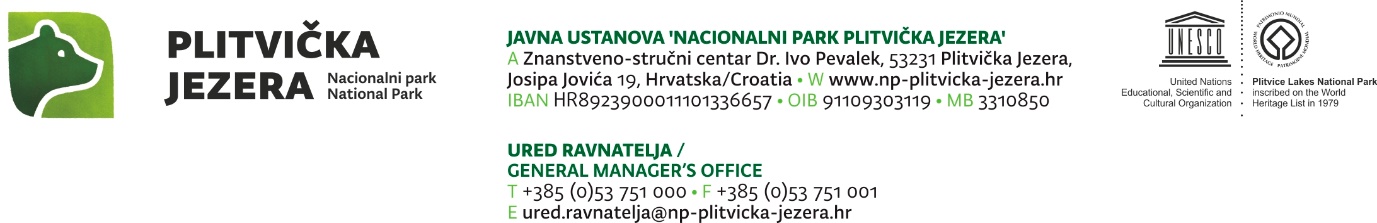 PONOVLJENIPoziv na razgovor (intervju) za prijam u radni odnos radnika (m/ž) na određeno vrijeme (turistička sezona 2023.)Povjerenstvo za provedbu Oglasa za prijam u radni odnos radnika (m/ž) na određeno vrijeme (turistička sezona 2023.) objavljenog dana 30. siječnja 2023. godine na oglasnoj ploči i web stranicama Javne ustanove „Nacionalni park Plitvička jezera“ (dalje u tekstu: Ustanova) te web stranicama Hrvatskog zavoda za zapošljavanje, objavljuje:Poziv na razgovor (intervju) kandidatima/kinjama koji su podnijeli pravovremene i uredne prijave te koji ispunjavaju propisane formalne uvjete iz oglasa za rad u Podružnici hotelijerstva i ugostiteljstva, Službi ekonomsko – financijskih poslova i Službi marketinga i prodajeRazgovor s kandidatima/kinjama koji su podnijeli pravovremene i uredne prijave te ispunjavaju formalne uvjete iz oglasa za rad na radnim mjestima: referent AOP-a, referent platnog prometa, referent turističke prodaje III. vrste i stručni suradnik za promidžbu, biti će održan 3. ožujka 2023. godine (petak) u hotelu Jezero (Plitvička Jezera) – tv salon – prema sljedećem rasporedu:I. REFERENT AOP-a – 03.03.2023. s početkom u 08,00 sati	PREZIME I IME			REDNI BROJ PRIJAVE		MARIĆ MARIJA 			2ŠIMIĆ DANIELA 			80MILEUSNIĆ MARINA			82POŽEGA MARINA			87OSTOVIĆ MARTINA			110ŠPEHAR ANITA			311PAVLIČIĆ MATOVINA SUZANA	379KRANJČEVIĆ MATEJ			399MLAĐEN DIJANA			456MATIJEVIĆ NIKOLINA			544BIĆANIĆ IVANA (1982)		625CINDRIĆ IVANČICA 			667STEPIĆ KATARINA			683TOMAC MATEA			691KRANJČEVIĆ JOSIPA			705*Napomena: S kandidatkinjom Marić Marijom (redni broj prijave 2) istovremeno će biti održan razgovor za radna mjesta referent platnog prometa i stručni suradnik za promidžbuS kandidatkinjom Šimić Danielom (redni broj prijave 80) istovremeno će biti održan i razgovor za radno mjesto referent turističke prodaje III. vrsteS kandidatkinjom Mileusnić Marina (redni broj prijave 82) istovremeno će biti održan i razgovor za radno mjesto referent platnog prometaS kandidatkinjom Ostović Martina (redni broj prijave 110) istovremeno će biti održan i razgovor za radno mjesto referent platnog prometa)S kandidatom Kranjčević Matejom (redni broj prijave 399) istovremeno će biti održan i razgovor za radno mjesto referent turističke prodaje III. vrsteS kandidatkinjom Matijević Nikolinom (redni broj prijave 544) istovremeno će biti održan i razgovor za radna mjesta referent platnog prometa, stručni suradnik za promidžbu i referent turističke prodaje III. vrsteS kandidatkinjom Cindrić Ivančicom (redni broj prijave 667) istovremeno će biti održan i razgovor za radno mjesto referent turističke prodaje III. vrsteII. REFERENT PLATNOG PROMETA – 03.03.2023. s početkom u 09,30 sati	PREZIME I IME		REDNI BROJ PRIJAVEMATOVINA MAJA		268ILIĆ JASNA			415OREŠKOVIĆ NATALIJA	509PAVLIČIĆ BRANKA		699III. REFERENT TURISTIČKE PRODAJE III. VRSTE – 03.03.2023. s početkom u 11,30 sati	PREZIME I IME		REDNI BROJ PRIJAVEDUKIĆ SALOPEK VESNA	96BIĆANIĆ JELENA (1997)	148HODAK VLATKA		188SMRZLIĆ DRAGAN		194KOVAČEVIĆ IGOR		388CINDRIĆ NEVENKA		702*Napomena:S kandidatkinjom Dukić Salopek Vesnom (redni broj prijave 94) istovremeno će biti održan i razgovor za radno mjesto stručni suradnik za promidžbuS kandidatom Smrzlić Draganom istovremeno će biti održan i razgovor za radno mjesto stručni suradnik za promidžbuIV. STRUČNI SURADNIK ZA PROMIDŽBU – 03.03.2023. s početkom u 12,30 sati	PREZIME I IME			REDNI BROJ PRIJAVENEVAJDIĆ SLAĐANA			345ŠPOLJARIĆ ANKA (1990)		454JANJATOVIĆ BIĆANIĆ NIKOLINA	501BARIĆ VALENTINA			503LEŽAIĆ NIKOLINA			521KLANFAR SUZANA			618RUKAVINA MARICA			712U Plitvičkim Jezerima, 28.02.2023.KLASA: 112-03/23-02/01URBROJ: 2125/84-04-01/2-23-703								Povjerenstvo za provedbu oglasa